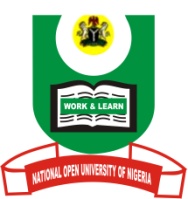 NATIONAL OPEN UNIVERSITY OF NIGERIAPlot 91, Cadastral Zone, NnamdiAzikwe Expressway, Jabi, AbujaFACULTY OF SCIENCESJANUARY/FEBRUARY, 2018 EXAMINATIONS COURSE CODE:	ESM 421                                             TIME ALLOWED: 2 HOURSCOURSE TITLE: 	ELEMENTS OF LAND SURVEYINGCREDIT UNIT: 2Instruction: Attempt question number one (1) and any other three (3). 1. Justify the view that surveying is the art and science of measuring distances, direction and elevation to determine the relative positions of features on the earth’s surface and their representation in the form of maps, plans and charts.(25marks)2. Discuss the sources of errors in chain survey and draw inference to their rectification.(15marks)3.Write short notes onthe following terms in relation to chain survey:(a) Purpose(5marks)(b) Suitability (5marks)(c) Unsuitability(5marks)4. Discuss the major classifications in land surveying (15marks)5. Justify the view that topographical surveyconnotes the same as landscape survey.(15marks)